      保險對象使用自費特殊材料同意書【骨釘骨板類】材料名稱：   脛骨/跟骨3.5、股骨/脛骨5.0            品項代碼：      FBZ004673005    RZ0005         醫療器材許可證字號：         衛部醫器製字第004673號           產品特性：本產品依據解剖學用於骨折固定，促進骨折癒合以及患者功能恢復。而本骨釘骨板使用為不鏽鋼、鈦合金與純鈦材質必符合ISO與ASTM標準規範之要求。使用原因：用於治療創傷性骨折，包含骨折碎片或關節面之解剖復位或重建，並依照局部生理機能要求穩定之內固定，包含鎖骨、肱骨、尺骨、橈骨、掌骨、股骨、脛骨、腓骨、跟骨的暫時穩定直到骨骼癒合為止。與健保給付品項之療效比較：可以提供較好的穩定性，有助於提早恢復活動。副作用：對於植入物有過敏反應。血液循環系統障礙致使癒合遲緩。應注意事項：  術後需要遵照專科醫師指示照護和復健。病人              經由                醫師詳細說明並充分了解，自願使用此特殊材料特殊材料數量：                         特殊材料單價：    69360       元同意由立同意書負擔                       元此致怡和醫院立同意書人：                    簽章住址：                                                                           連絡電話：                          立同意書人與保險對象之關係：                       中華民國        年        月        日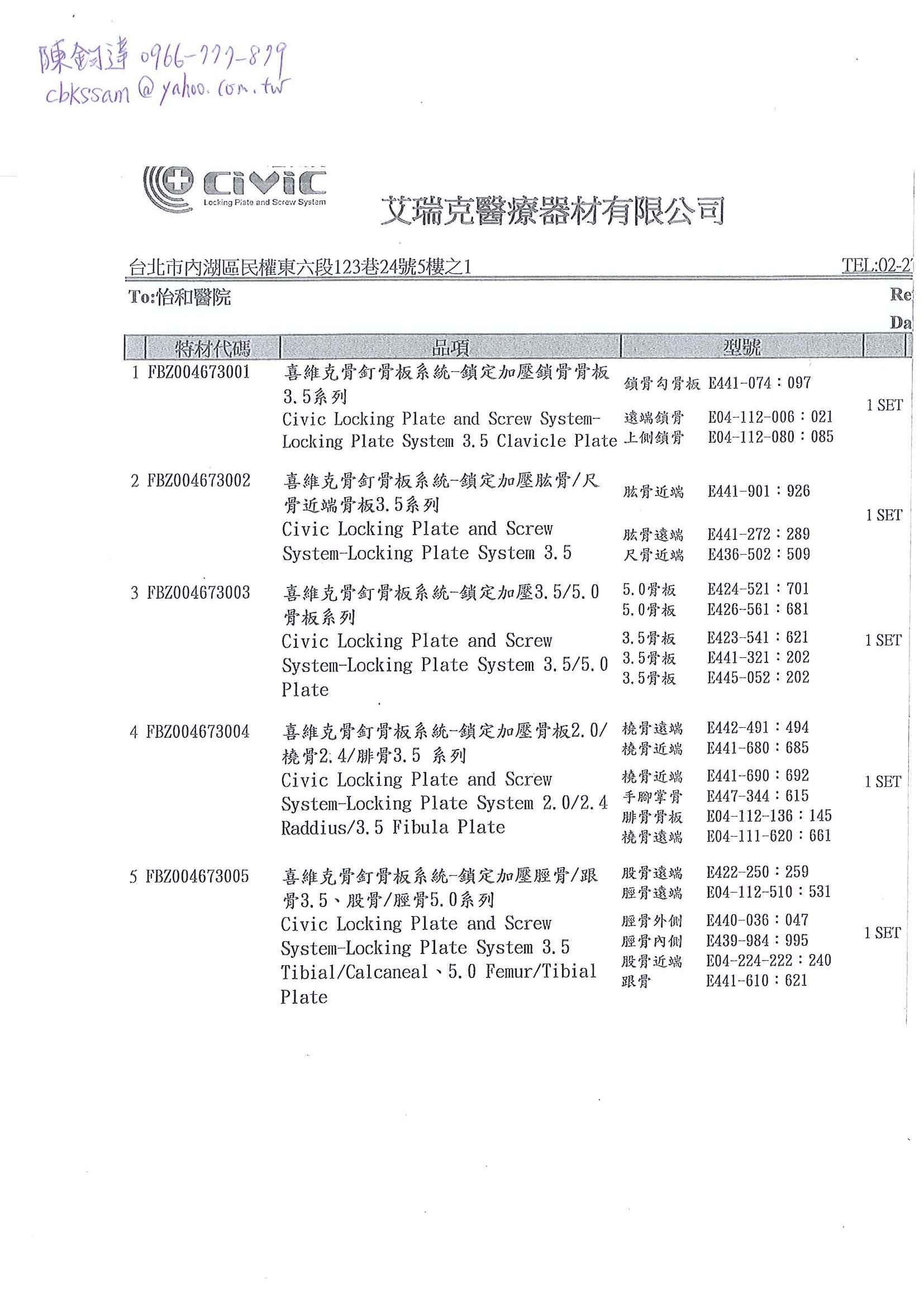 